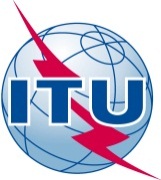 PREFACIOLa UIT (Unión Internacional de Telecomunicaciones) es el organismo especializado de las Naciones Unidas en el campo de las telecomunicaciones. El UIT-T (Sector de Normalización de las Telecomunicaciones de la UIT) es un órgano permanente de la UIT. Este órgano estudia los aspectos técnicos, de explotación y tarifarios y publica Recomendaciones sobre los mismos, con miras a la normalización de las telecomunicaciones en el plano mundial.La Asamblea Mundial de Normalización de las Telecomunicaciones (AMNT), que se celebra cada cuatro años, establece los temas que han de estudiar las Comisiones de Estudio del UIT-T, que a su vez producen Recomendaciones sobre dichos temas.La aprobación de Recomendaciones por los Miembros del UIT-T es el objeto del procedimiento establecido en la Resolución 1 de la AMNT.En ciertos sectores de la tecnología de la información que corresponden a la esfera de competencia del UIT-T, se preparan las normas necesarias en colaboración con la ISO y la CEI.  UIT  2013Reservados todos los derechos. Ninguna parte de esta publicación puede reproducirse por ningún procedimiento sin previa autorización escrita por parte de la UIT.RESOLUCIÓN 65 (Rev. Dubai, 2012)Comunicación del número de la parte llamante, identificación
de la línea llamante e identificación del origen(Johannesburgo, 2008; Dubai, 2012)La Asamblea Mundial de Normalización de las Telecomunicaciones (Dubai, 2012),preocupadaa)	porque parece existir una tendencia a suprimir la transmisión de la información de identificación de la parte llamante, la línea llamante y el origen a través de las fronteras internacionales, en particular el indicativo de país y el indicativo nacional de destino;b)	porque dichas prácticas tienen una repercusión desfavorable sobre cuestiones de seguridad y económicas, en particular en los países en desarrollo; c)	por el importante número de casos comunicados al Director de la Oficina de Normalización de las Telecomunicaciones de la UIT (TSB) sobre apropiación y uso indebidos de números UIT-T E.164 en relación con la falta de indicación o falsificación del número de la parte llamante; d)	porque la labor sobre este tema debe avanzar con mayor rapidez y ampliarse en la Comisión de Estudio 2 del Sector de Normalización de las Telecomunicaciones de la UIT (UIT-T),observandoa)	las correspondientes Recomendaciones UIT-T y, en particular:i)	la UIT-T E.156, Directrices para la actuación del UIT-T cuando se le notifique una utilización indebida de recursos de numeración E.164;ii)	la UIT-T E.157, Comunicación internacional del número de la parte llamante;iii)	la UIT-T E.164, Plan internacional de numeración de telecomunicaciones públicas;iv)	la UIT-T I.251.3, Servicios suplementarios de identificación de números: Presentación de la identificación de la línea llamante;v)	la UIT-T I.251.4, Servicios suplementarios de identificación de números: Restricción de la identificación de la línea llamante;vi)	la UIT-T I.251.7, Servicios suplementarios de identificación de números: Identificación de llamadas malintencionadas (maliciosas);vii)	las de la serie UIT-T Q.731.x, relativas a las descripciones de la etapa 3 para los servicios suplementarios de identificación de número que utilizan el sistema de señalización N.º 7;viii)	la UIT-T Q.731.7, Descripción de la etapa 3 para los servicios suplementarios de identificación de número que utilizan el sistema de señalización Nº 7: Identificación de llamadas malintencionadas;ix)	la UIT-T Q.764, Sistema de señalización N.º 7 – Procedimientos de señalización de la parte usuario de la RDSI;x)	la UIT-T Q.1912.5, Interfuncionamiento entre el protocolo de iniciación de sesión (SIP) y el protocolo de control de llamada independiente (BICC) o la parte usuario RDSI (RDSI-PU);b)	de las Resoluciones pertinentes:i)	la Resolución 61 (Rev. Dubai, 2012) de esta Asamblea, Apropiación y uso indebidos de recursos internacionales de numeración para las telecomunicaciones;ii)	la Resolución 21 (Rev. Antalya, 2006) de la Conferencia de Plenipotenciarios, Medidas especiales sobre procedimientos alternativos de llamada en las redes internacionales de telecomunicaciones;iii)	la Resolución 29 (Rev. Dubai, 2012) de esta Asamblea, Procedimientos alternativos de llamada en las redes internacionales de telecomunicación,observando ademásque algunas regiones y países han adoptado recomendaciones, directivas y leyes nacionales relativas a la falta de indicación o falsificación del número de la parte llamante, y/o para garantizar la confianza en la identificación del origen; y que algunos países disponen de recomendaciones, directivas y leyes nacionales para la protección y privacidad de los datos,reafirmandoque es el derecho soberano de cada país regular sus telecomunicaciones y, como tal, regular la facilitación de la identificación de la línea llamante (CLI), la comunicación del número de la parte llamante (CPND) y la identificación del origen (OI), teniendo en cuenta el Preámbulo de la Constitución de la UIT,resuelve1	que se facilitará la CPND, la CLI y la OI sobre la base de las Recomendaciones pertinentes del UIT-T en la medida en que sea técnicamente posible;2	que los números de partes llamantes (CPN) comunicados irán, como mínimo, en la medida en que sea técnicamente posible, precedidos de los indicativos de país de modo que un país de destino pueda identificar el país en el que tienen su origen las llamadas antes de que se transmitan de un país de origen a un país de destino;3	que el CPN y la CLI comunicados incluirán, además del indicativo de país en el caso de ser comunicado, el indicativo nacional de destino o información suficiente para permitir la debida facturación y contabilización de cada llamada;4	que el CPN, la CLI y la información de OI se transmitirán de manera transparente por las redes de tránsito (incluidos los nodos centralizados),encarga1	a las Comisiones de Estudio 2 del UIT-T, a la Comisión de Estudio 3 del UIT-T y, llegado el caso, a la Comisión de Estudio 17 del UIT-T, que sigan estudiando las cuestiones incipientes de la CPND, la CLI y la OI;2	a las Comisiones de Estudio implicadas que aceleren las labores relativas a las Recomendaciones que facilitarían detalles y orientaciones adicionales para la aplicación de la presente Resolución; 3	al Director de la TSB que informe de los avances logrados por las Comisiones de Estudio en la aplicación de la presente Resolución, cuya finalidad es aumentar la seguridad y reducir al mínimo el fraude y, según lo dispuesto en el Artículo 42 de la Constitución, los perjuicios técnicos,invita a los Estados Miembrosa contribuir a estos trabajos y a cooperar en la aplicación de la presente Resolución.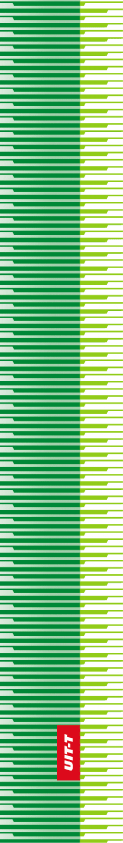 Unión Internacional de TelecomunicacionesUnión Internacional de TelecomunicacionesUnión Internacional de TelecomunicacionesUIT-TSECTOR  DE  NORMALIZACIÓN
DE  LAS  TELECOMUNICACIONES
DE  LA  UITSECTOR  DE  NORMALIZACIÓN
DE  LAS  TELECOMUNICACIONES
DE  LA  UITASAMBLEA MUNDIAL DE NORMALIZACIÓN DE LAS TELECOMUNICACIONESDubai, 20-29 de noviembre de 2012ASAMBLEA MUNDIAL DE NORMALIZACIÓN DE LAS TELECOMUNICACIONESDubai, 20-29 de noviembre de 2012ASAMBLEA MUNDIAL DE NORMALIZACIÓN DE LAS TELECOMUNICACIONESDubai, 20-29 de noviembre de 2012ASAMBLEA MUNDIAL DE NORMALIZACIÓN DE LAS TELECOMUNICACIONESDubai, 20-29 de noviembre de 2012Resolución 65 – Comunicación del número de
la parte llamante, identificación
de la línea llamante e identificación del origenResolución 65 – Comunicación del número de
la parte llamante, identificación
de la línea llamante e identificación del origenResolución 65 – Comunicación del número de
la parte llamante, identificación
de la línea llamante e identificación del origenResolución 65 – Comunicación del número de
la parte llamante, identificación
de la línea llamante e identificación del origen